от 30.05.2023 года                                                                                                   № 265ЧеремховоВ соответствии с Федеральным законом от 6 октября 2003 года № 131-ФЗ «Об общих принципах организации местного самоуправления в Российской Федерации», руководствуясь статьями 34, 51 Устава Черемховского районного муниципального образования, Дума Черемховского районного муниципального образованияРЕШИЛА:1. Внести в Перечень проектов народных инициатив Черемховского районного муниципального образования на 2023 год, утвержденный решением Думы Черемховского районного муниципального образования от 25 января 2023 года № 233 (в редакции решения Думы Черемховского районного муниципального образования от 29 марта 2023 года № 247) изменения, изложив его в новой редакции (прилагается).2. Помощнику депутата Думы Черемховского районного муниципального образования (В.А. Носовой):2.1. направить на опубликование настоящее решение в газету «Моё село, край Черемховский» и разместить на официальном сайте Черемховского районного муниципального образования в информационно-телекоммуникационной сети «Интернет»;2.2. внести информационную справку в оригинал решения Думы Черемховского районного муниципального образования от 25 января 2023 года № 233 «Об одобрении перечня проектов народных инициатив Черемховского районного муниципального образования на 2023 год» о дате внесения в него изменений настоящим решением.Председатель районной Думы                                                                      Л.М. КозловаМэр района                                                                                                          С.В. Марач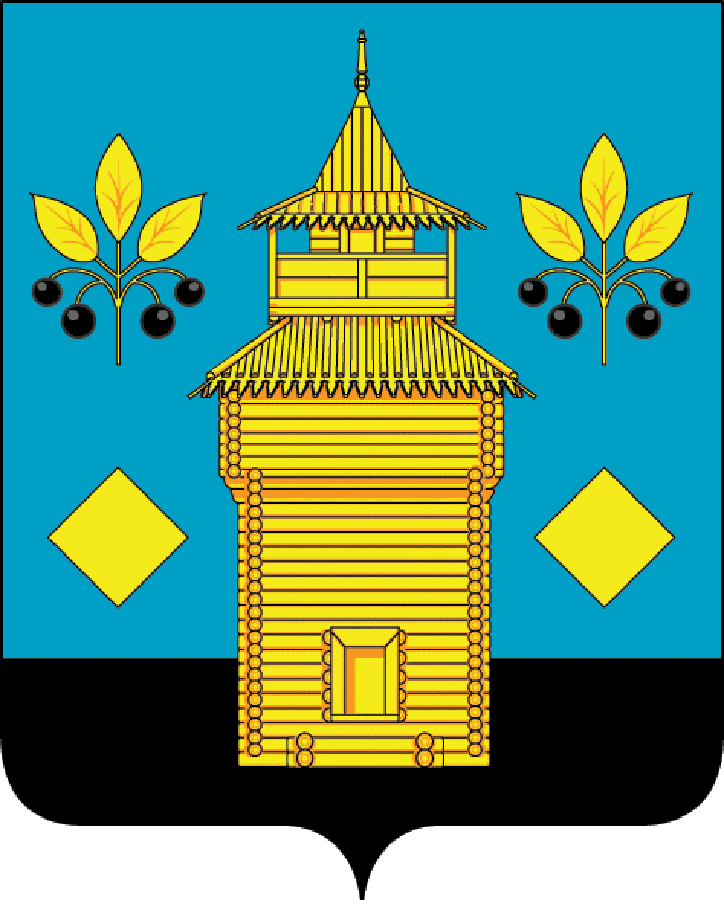 РОССИЙСКАЯ ФЕДЕРАЦИЯЧеремховское районное муниципальное образованиеРайонная ДумаР Е Ш Е Н И ЕО внесении изменений в Перечень проектов народных инициатив Черемховского районного муниципального образования на 2023 год